Background Questionnaire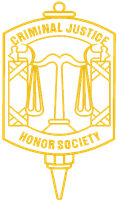 Alpha Phi Sigma, the National Criminal Justice Honors Society ASU ChapterInstructions: Please fill out the below information on the form by typing or writing it. Illegible, incomplete and unsigned forms will not be accepted. All questions must be answered truthfully to the best of your ability.Name:Student ID Number: Address:Date of Birth:Email:Phone Number:Questions:Have you ever been convicted of a felony offense? Yes ☐ No ☐Have you ever been charged with a felony offense? Yes ☐ No ☐Are you currently facing criminal charges in any court for any offense? Yes ☐ No ☐Have you been convicted of a misdemeanor offense within the past 3 years? Yes ☐ No ☐Have you had a warrant issued for your arrest? Yes ☐ No ☐Have you ever been booked or processed into any jail? Yes ☐ No ☐Have you ever been suspended, expelled, or placed on probation by any college or university? Yes ☐ No ☐Are you currently under investigation for any offense by any law enforcement agency? Yes ☐ No ☐Are you currently serving a sentence for a criminal offense including probation or diversion? Yes ☐ No ☐Are you currently under review or investigation by any college or university including ASU Student Rights & Responsibilities? Yes ☐ No ☐Are you a student in good standing with ASU? Yes ☐ No ☐Have you used or been known by any other name other than the one listed on this Questionnaire? Yes ☐ No ☐If yes, list names:Are you a local student who resides in Maricopa County? Yes ☐ No ☐If no, in what county do you reside in? ______________________________________Are you aware of the requirement to complete a minimum of 9 hours of community service per semester (a minimum of 6 hours is required for online/out-of-state students? Yes ☐ No ☐Are you aware that all members must maintain their GPA requirements? Yes ☐ No ☐Have you reviewed all directions and requirements for membership? Yes ☐ No ☐Submit an explanation on a separate blank page for any Yes answer to questions 1-10 or No to question 11.PLEASE READ AND PROVIDE A SIGNATURE ACKNOWLEDGING YOU’VE READ THE FOLLING INFORMATION: All applicants must complete the APS Application for membership along with this questionnaire. Applicants must submit their APS application for membership, the APS background questionnaire, and a copy of their current unofficial ASU transcripts electronically via email and a hard-copy via mail or dropped off at the ASU Criminal Justice Department. All applicants must submit a $120.00 membership fee along with their hard-copy application packet. Only personal/cashier checks and money orders will be accepted. Incomplete applications will not be processed.I hereby attest that I have read and understood all directions/requirements, understand and give permission to Alpha Phi Sigma to review all records concerning myself whether said records are of public, private, or confidential nature, and I have answered all questions honestly and to the best of my ability.Print Name: ______________________________________________Sign: ________________________________________ Date: ________________